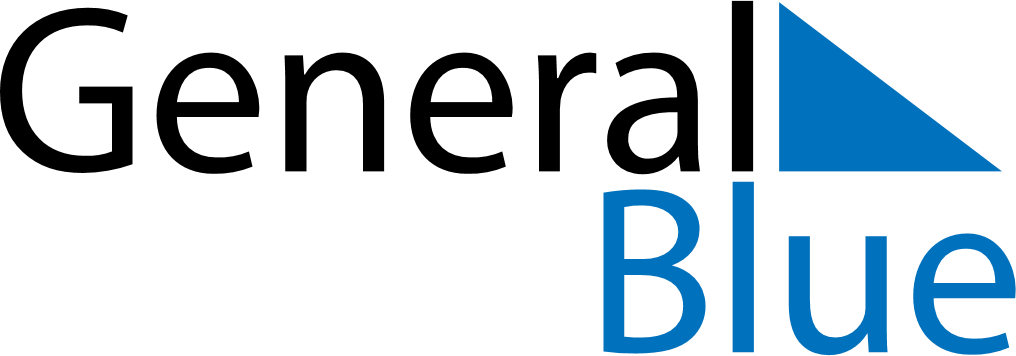 April 2024April 2024April 2024April 2024April 2024April 2024Avanuorri, Troms og Finnmark, NorwayAvanuorri, Troms og Finnmark, NorwayAvanuorri, Troms og Finnmark, NorwayAvanuorri, Troms og Finnmark, NorwayAvanuorri, Troms og Finnmark, NorwayAvanuorri, Troms og Finnmark, NorwaySunday Monday Tuesday Wednesday Thursday Friday Saturday 1 2 3 4 5 6 Sunrise: 5:19 AM Sunset: 7:30 PM Daylight: 14 hours and 10 minutes. Sunrise: 5:14 AM Sunset: 7:34 PM Daylight: 14 hours and 19 minutes. Sunrise: 5:09 AM Sunset: 7:39 PM Daylight: 14 hours and 29 minutes. Sunrise: 5:04 AM Sunset: 7:43 PM Daylight: 14 hours and 38 minutes. Sunrise: 4:59 AM Sunset: 7:48 PM Daylight: 14 hours and 48 minutes. Sunrise: 4:54 AM Sunset: 7:52 PM Daylight: 14 hours and 58 minutes. 7 8 9 10 11 12 13 Sunrise: 4:49 AM Sunset: 7:57 PM Daylight: 15 hours and 7 minutes. Sunrise: 4:44 AM Sunset: 8:01 PM Daylight: 15 hours and 17 minutes. Sunrise: 4:39 AM Sunset: 8:06 PM Daylight: 15 hours and 27 minutes. Sunrise: 4:34 AM Sunset: 8:11 PM Daylight: 15 hours and 36 minutes. Sunrise: 4:28 AM Sunset: 8:15 PM Daylight: 15 hours and 46 minutes. Sunrise: 4:23 AM Sunset: 8:20 PM Daylight: 15 hours and 56 minutes. Sunrise: 4:18 AM Sunset: 8:25 PM Daylight: 16 hours and 6 minutes. 14 15 16 17 18 19 20 Sunrise: 4:13 AM Sunset: 8:30 PM Daylight: 16 hours and 16 minutes. Sunrise: 4:07 AM Sunset: 8:34 PM Daylight: 16 hours and 27 minutes. Sunrise: 4:02 AM Sunset: 8:39 PM Daylight: 16 hours and 37 minutes. Sunrise: 3:56 AM Sunset: 8:44 PM Daylight: 16 hours and 47 minutes. Sunrise: 3:51 AM Sunset: 8:49 PM Daylight: 16 hours and 58 minutes. Sunrise: 3:45 AM Sunset: 8:54 PM Daylight: 17 hours and 8 minutes. Sunrise: 3:40 AM Sunset: 9:00 PM Daylight: 17 hours and 19 minutes. 21 22 23 24 25 26 27 Sunrise: 3:34 AM Sunset: 9:05 PM Daylight: 17 hours and 30 minutes. Sunrise: 3:28 AM Sunset: 9:10 PM Daylight: 17 hours and 41 minutes. Sunrise: 3:23 AM Sunset: 9:16 PM Daylight: 17 hours and 52 minutes. Sunrise: 3:17 AM Sunset: 9:21 PM Daylight: 18 hours and 4 minutes. Sunrise: 3:11 AM Sunset: 9:27 PM Daylight: 18 hours and 15 minutes. Sunrise: 3:05 AM Sunset: 9:33 PM Daylight: 18 hours and 27 minutes. Sunrise: 2:59 AM Sunset: 9:38 PM Daylight: 18 hours and 39 minutes. 28 29 30 Sunrise: 2:52 AM Sunset: 9:44 PM Daylight: 18 hours and 52 minutes. Sunrise: 2:46 AM Sunset: 9:51 PM Daylight: 19 hours and 4 minutes. Sunrise: 2:39 AM Sunset: 9:57 PM Daylight: 19 hours and 17 minutes. 